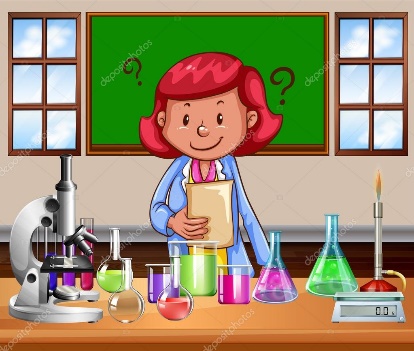 Esperando te encuentres muy bien junto a tu familia QUEDÁNDONOS EN CASA.Antes de trabajar en la guía de autoaprendizaje n°3, reforzaremos a través del uso de la plataforma los contenidos vistos en la guía 1 y 2.Sigue los siguientes pasos: Ingresa a la plataforma Aprendo libre.cl, luego a la signatura de Ciencias, Tercero básico, Ciencias Físicas y  Químicas.Realiza las actividades que fueron seleccionadas para ti.Paso 1. Observa el video FUENTES DE LUZ NATURALES Y ARTIFICIALES.Paso 2. Observa el video SOMBRAS Y PROPAGACIÓN DE LA LUZ.Paso 3. Desarrolla la guía de aprendizaje “¿QUÉ SON LAS SOMBRAS?, cuando la termines puedes revisarla con la pauta de corrección.Paso 4. Realiza la actividad didáctica DESCUBRIENDO COLORES. Terminada revísala con la pauta de corrección.                  ¡¡Ahora sí!!   estás listo para trabajar en la guía de autoaprendizaje N°3.Departamento de Primer Ciclo Básico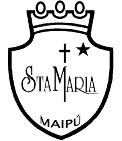 Colegio Santa María de MaipúGUÍA DE AUTOAPRENDIZAJE N°3 CIENCIAS NATURALES3°BÁSICO.Nombre:                                                                                   Curso: 3°______Lee y observa.La dispersión de la luz (Propiedad de la luz).La luz blanca como nosotros la vemos está compuesta de los colores del arcoíris, la vemos de ese color debido a que la luz viaja muy rápido (300.000 kilómetros por segundo)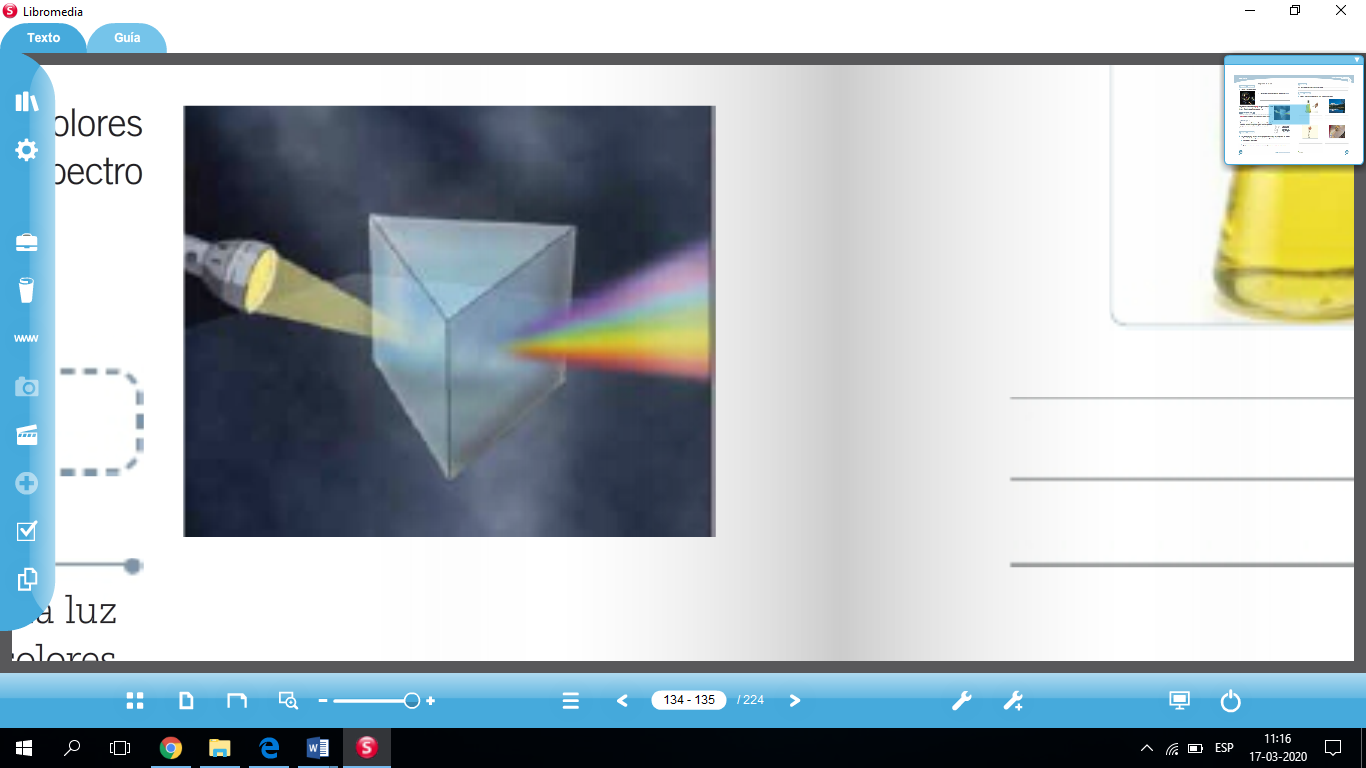 Cuando la luz blanca atraviesa un PRISMA, se separa en todos los colores que la componen, a este conjunto de colores se le conoce como espectro de luz, y al fenómeno como dispersión de la luz.Lo mismo pasa cuando llueve y se forman los arcoíris. La luz atraviesa las gotas de agua y se separa en todos los colores que puedes ver al producirse este fenómeno natural.Observa la imagen y responde.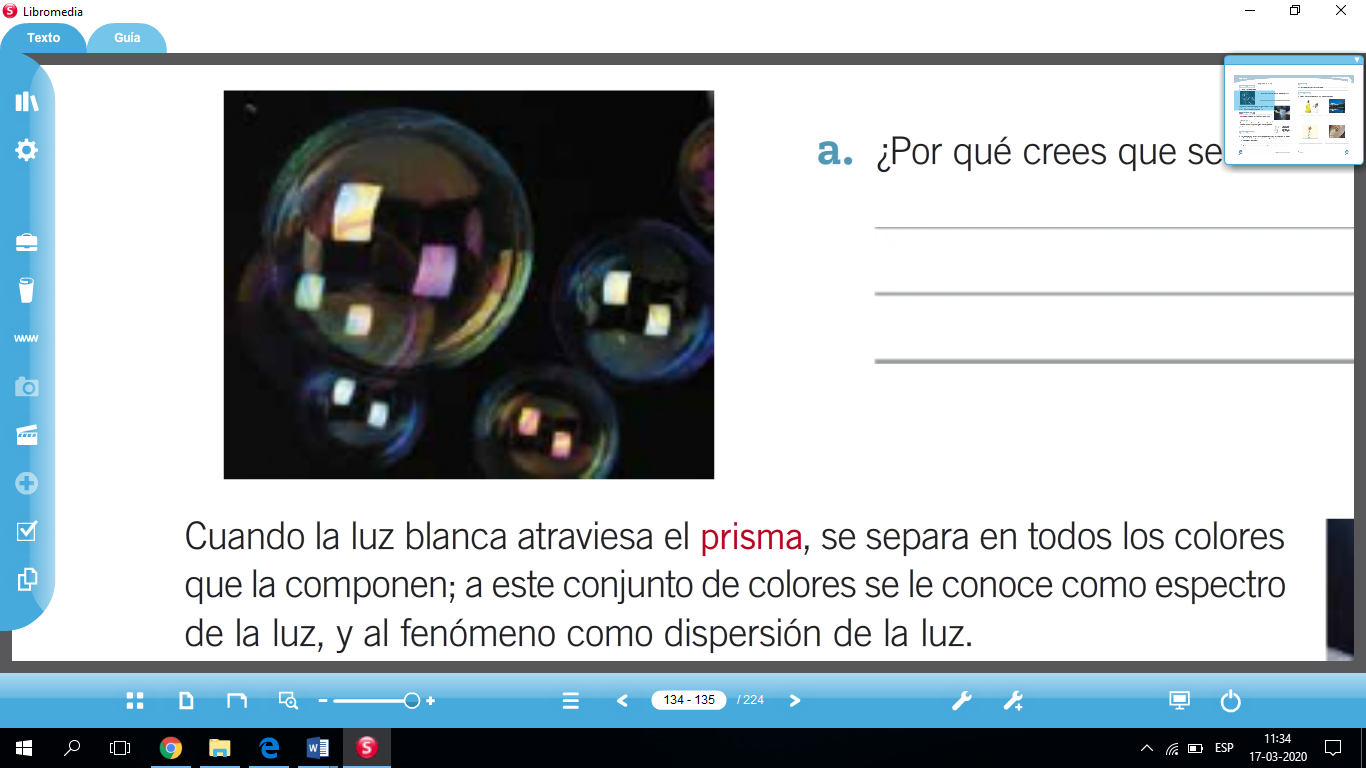 a.- ¿Por qué crees que se ven colores en las burbujas?______________________________________________________________________________________PRACTICA Y RESUELVE.Para comprobar que la luz blanca está formada por todos los colores del espectro de la luz, construye un disco de Newton. 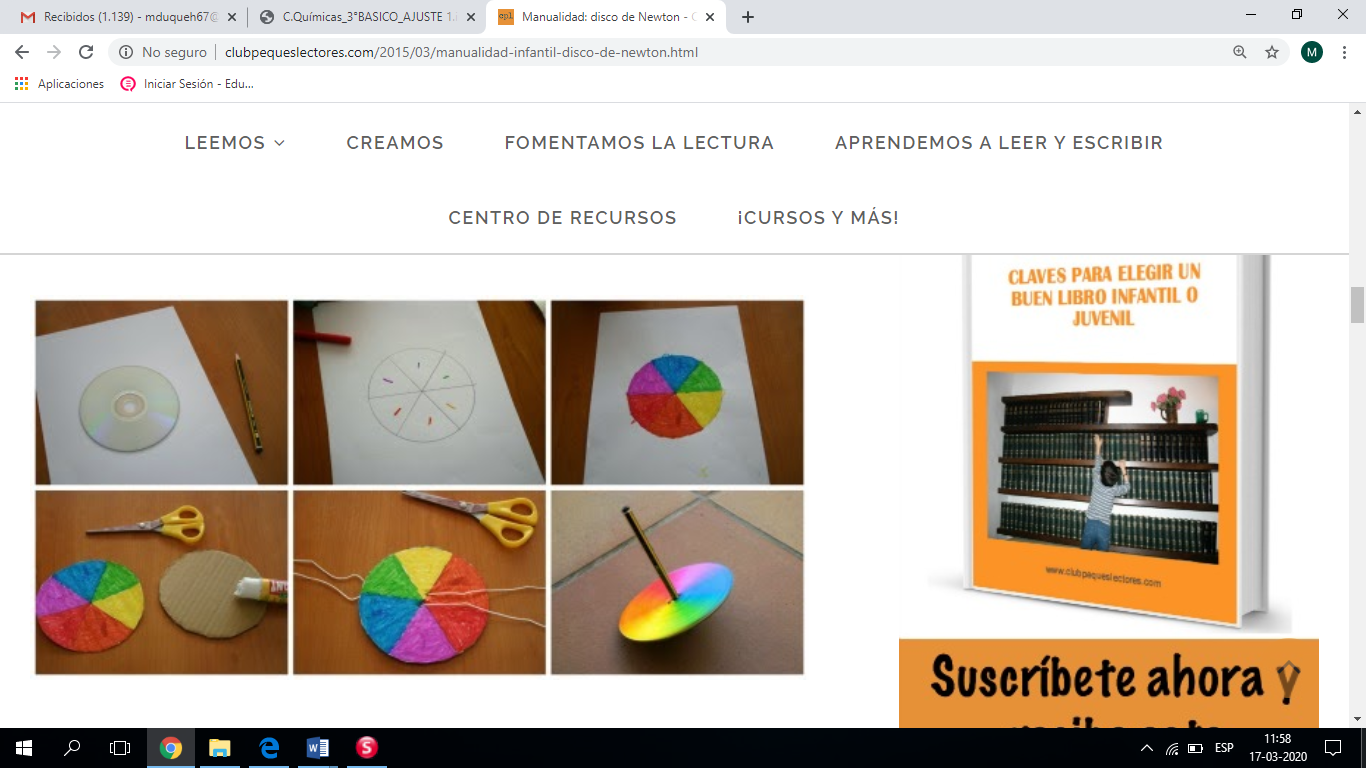 https://www.youtube.com/watch?v=ePz6aNh0FQc&feature=youtu.bea.- ¿Qué sucede al girar el disco?_______________________________________________________________________________b.- ¿Se puede concluir que la luz blanca está formada por todos los colores de arcoíris? Explica._______________________________________________________________________________              _______________________________________________________________________________             c.- Completa:            En el fenómeno de dispersión de la luz, la luz blanca ___________________________________          _______________________________________________________________________________OA 9 Investigar experimentalmente y explicar algunas características de la luz; por ejemplo: viaja en línea recta, se refleja, puede ser separada en colores.Materiales.Procedimiento.Papel blancoColoresUn trozo de cartónTijerasReglaHilo (o bien un lápiz) para hacerlo girar1. Dibujamos un círculo (podemos ayudarnos de un CD o DVD).
2. Dividimos el círculo en seis partes (más o menos iguales).
3. Pintamos cada sector de uno de estos colores: rojo, naranja, amarillo, verde, azul y lila.
4. Recortamos el círculo.
5. Dibujamos un círculo igual en el cartón y lo recortamos. Enganchamos el círculo de papel pintado.
6. Hacemos dos agujeros cerca del centro y pasamos dos hilos (de unos 70cm). Los ligamos en los extremos.
7. Opcionalmente, en lugar de hilo podemos usar un lápiz y girar el disco como si fuera una peonza. En este caso sólo hay que hacer un agujero en el centro. Si los niños son pequeños, esta es una buena opción, porque así les es más fácil hacerlo girar.